Sample virtual program: Stage 5 food Technology- Bush TuckerResources:Bush Tucker: Power Point60,000 year old Bush Tucker Food in Australia: https://www.bing.com/videos/search?q=australian+bush+foods&&view=detail&mid=CB13DE6E98A08DF01756CB13DE6E98A08DF01756&&FORM=VRDGARAustralian Bush Tucker Food: https://www.bing.com/videos/search?q=australian+bush+foods&&view=detail&mid=E8BF655D8262D62FB87AE8BF655D8262D62FB87A&rvsmid=B01FC6961D40FD5D6F09B01FC6961D40FD5D6F09&FORM=VDQVAPThe Australian Super Food Co: https://austsuperfoods.com.au/nutrition/The Nutritional Value of Bush Foods: http://www.onyamagazine.com/lifestyle/food-drink/foodstuffs/move-aside-acai-berries/Australian Bush Food Plant Quiz: https://www.survival.org.au/bushfood-quiz.phpModify a recipe(s) to include bush tucker ingredients.Bush Tucker Recipe Ideas: http://tasteaustralia.biz/bushfood/Indigenous Australian Recipes and Indigenous Australian Food: https://www.sbs.com.au/food/cuisine/indigenous-australianInvestigate the development of food production and processing technologies.Aboriginal Agriculture for a Sustainable Australia: https://www.bing.com/videos/search?q=aboriginal+farming+practices&&view=detail&mid=42A00A6270DC5216E3BF42A00A6270DC5216E3BF&&FORM=VRDGARAustralian Food History Timeline: (fire stick farming)  https://australianfoodtimeline.com.au/aboriginal-food-sources/How to cook meat and vegetables the Indigenous way: https://www.theguardian.com/lifeandstyle/australia-food-blog/2015/jul/08/how-to-cook-meat-and-veg-the-indigenous-wayEarth Ovens- Celebrating Aboriginal Intangible Heritage: https://www.bing.com/videos/search?q=how+to+make+a+ground+oven+aboriginal+australians&&view=detail&mid=81F0F684E4678D5F9BC781F0F684E4678D5F9BC7&&FORM=VRDGARInvestigate Aboriginal and/or Torres Strait Islander cultural knowledge of food and food practices, and the protection of that knowledge.Traditional Hunting, Fishing and Gathering Practices: https://www.alrc.gov.au/publications/33.%20Traditional%20Hunting%2C%20Fishing%20and%20Gathering%20Practices/traditional-hunting-fishing-anAboriginal Culture Part 1-4: https://www.bing.com/search?q=aboriginal+cultural+knowledge+of+food&src=IE-SearchBox&FORM=IESR3SAboriginal Foodways: Toward a return of native food in Australia: https://www.resilience.org/stories/2019-02-08/aboriginal-foodways-towards-a-return-of-native-food-in-australia/Bush Food Preparation and Nutritional ValueRecord how different Bush Foods are Prepared and the Nutritional Value in the table below.Bush Food Preparation: Student WorksheetUse source of media as such as the internet to research one recipe and substitute three of the ingredients with Bush FoodsBush Food: Internet ResearchOutcomes: Communicates ideas and information using a range of media and appropriate terminology FT5-9Guiding questionWhat are your students going to learn? (Objectives)A student: describes the relationship between food consumption, the nutritional value of foods and the health of individuals and communities FT5-6 justifies food choices by analysing the factors that influence eating habits FT5-7 collects, evaluates and applies information from a variety of sources FT5-8  communicates ideas and information using a range of media and appropriate terminology FT5-9  examines the relationship between food, technology and society FT5-12 evaluates the impact of activities related to food on the individual, society and the environment FT5-13How are they going to learn it? (Resources and Strategies)ResourcesBush Tucker: Power Point60,000 year old Bush Tucker Food in Australia: https://www.bing.com/videos/search?q=australian+bush+foods&&view=detail&mid=CB13DE6E98A08DF01756CB13DE6E98A08DF01756&&FORM=VRDGARAustralian Bush Tucker Food: https://www.bing.com/videos/search?q=australian+bush+foods&&view=detail&mid=E8BF655D8262D62FB87AE8BF655D8262D62FB87A&rvsmid=B01FC6961D40FD5D6F09B01FC6961D40FD5D6F09&FORM=VDQVAPThe Australian Super Food Co: https://austsuperfoods.com.au/nutrition/The Nutritional Value of Bush Foods: http://www.onyamagazine.com/lifestyle/food-drink/foodstuffs/move-aside-acai-berries/Australian Bush Food Plant Quiz: https://www.survival.org.au/bushfood-quiz.phpModify a recipe(s) to include bush tucker ingredients.Bush Tucker Recipe Ideas: http://tasteaustralia.biz/bushfood/Indigenous Australian Recipes and Indigenous Australian Food: https://www.sbs.com.au/food/cuisine/indigenous-australianInvestigate the development of food production and processing technologies.Aboriginal Agriculture for a Sustainable Australia: https://www.bing.com/videos/search?q=aboriginal+farming+practices&&view=detail&mid=42A00A6270DC5216E3BF42A00A6270DC5216E3BF&&FORM=VRDGARAustralian Food History Timeline: (fire stick farming)  https://australianfoodtimeline.com.au/aboriginal-food-sources/How to cook meat and vegetables the Indigenous way: https://www.theguardian.com/lifeandstyle/australia-food-blog/2015/jul/08/how-to-cook-meat-and-veg-the-indigenous-wayEarth Ovens- Celebrating Aboriginal Intangible Heritage: https://www.bing.com/videos/search?q=how+to+make+a+ground+oven+aboriginal+australians&&view=detail&mid=81F0F684E4678D5F9BC781F0F684E4678D5F9BC7&&FORM=VRDGARInvestigate Aboriginal and/or Torres Strait Islander cultural knowledge of food and food practices, and the protection of that knowledge.Traditional Hunting, Fishing and Gathering Practices: https://www.alrc.gov.au/publications/33.%20Traditional%20Hunting%2C%20Fishing%20and%20Gathering%20Practices/traditional-hunting-fishing-anAboriginal Culture Part 1-4: https://www.bing.com/search?q=aboriginal+cultural+knowledge+of+food&src=IE-SearchBox&FORM=IESR3SAboriginal Foodways: Toward a return of native food in Australia: https://www.resilience.org/stories/2019-02-08/aboriginal-foodways-towards-a-return-of-native-food-in-australia/Refer to power Point attached to complete the followingUse electronic media to produce an ePortfolio reflecting Bush Tucker in AustraliaStrategiesUsing the power point attached, students use Internet research to complete the worksheet below and use the information to modify a recipe to include bush foods. Target date for completion4-5 X 60 minute lessons How are you going to know that they learned it? (Success criteria)Students have used Internet research to complete the bush food and nutritional value worksheet below. Students have used various media such as the internet to research one recipe and substitute three of the ingredients with Bush FoodsStudents record sites used in researchCollecting evidence of student learning (Verification)Students submit completed worksheet via an online platform.Students submit modified recipe.Feedback (Evaluation)Format to be communicated clearly by teacher, whether it is by emailing comments or annotations on documents, upload of media/audio via online platforms or a blended approach. CommunicationTeachers are able to gauge the progress of the tasks via the schools online platform. Submission dates for each task may be useful as opposed to one final due date. Students can pose questions/clarifications directly to teacher via email or online platform Scaffolds for each task may be posted by the teacher to help clarify specific requirements for each activity. Bush FoodDescriptionNutrient Content per 100gramsUse/ PreparationBush Tomato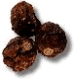 Also called a ‘desert raisin’, this small pungent berry is collected by Aborigines in the central desert regions from a shrub related to the tomato family.Strong tamarillo/caramel characterApproximately 10–13 mm in diameter, red/brown and round.1034 kJ3.8 g Fat8.5 g Protein46.8 g Carbohydrate23.4 g FibreChop coarsely for focaccia, antipasto, chutneys, sauces.Also available as desert-dried bush tomatoes in oil.Original IngredientsSubstituted ‘ Bush Food’ IngredientsRecipe